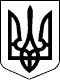 УКРАЇНАЧЕЧЕЛЬНИЦЬКА РАЙОННА РАДАВІННИЦЬКОЇ ОБЛАСТІРІШЕННЯ № 51821 червня  2019 року                                                                24 сесія 7 скликанняПро введення додаткових  посад  до штатних розписівзакладів загальної середньої освітиВідповідно до пункту 20 частини 1 статті 43 Закону України «Про місцеве самоврядування в Україні», наказу Міністерства освіти і науки України від 06.12.2010 року № 1205 «Про затвердження Типових штатних нормативів загальноосвітніх навчальних закладів», у зв’язку з необхідністю   впровадження в освітній процес інклюзивного навчання, враховуючи подання відділу освіти райдержадміністрації,  висновки постійних комісій районної ради з питань соціального захисту населення, освіти, культури, охорони здоров’я, спорту та туризму, з питань бюджету та комунальної власності, районна рада ВИРІШИЛА:1. Ввести  до  штатних  розписів  закладів загальної середньої освіти в межах коштів, виділених на освіту:КЗ «Ольгопільська СЗШ І-ІІІ ст.»  - 2 ставки посади асистента вчителя;КЗ «Жабокрицький НВК» - 1 ставку посади асистента вчителя;КЗ «Каташинська СЗШ І-ІІ ст. - 1 ставку посади асистента вчителя.2. Контроль за виконанням цього рішення покласти на постійні комісії районної ради з питань соціального захисту населення, освіти, культури, охорони здоров’я, спорту та туризму (Воліковська Н.В.),  з питань бюджету та комунальної власності (Савчук В.В.).Голова районної ради                                                        С. П’ЯНІЩУК